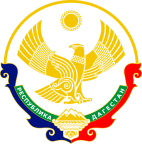 МИНИСТЕРСТВО ОБРАЗОВАНИЯ И НАУКИ РЕСПУБЛИКИ ДАГЕСТАНМКОУ «Бугленская СОШ имени Ш.И.Шихсаидова»Россия, республика  Дагестан, 368210, Буйнакский район село Буглен  ул. Спортивная 6.e-mail: shkola.buglen@mail.ru    ОГРН: 1030500714793   ИНН: 0507009667Справка по проверке техники чтения во 2-8 классах в МКОУ «Бугленской СОШ имени Ш.И.Шихсаидова»   Согласно  плана  внутришкольного  контроля в   октября 2018 года мною,  Джамболатовой А.Г. заместителем директора по учебной  части была  проверена  техника  чтения  учащихся  2 -8  классов.Цель  проверки: наличие  базовых знаний  по  чтению, понимание  прочитанного, соблюдение интонации, логическое ударение и литературное произношение.Проверка техники чтения во  2-х классах показала, что из 31 учащихся классов 17 человек читают по норме, 13 выше нормы и 1-  ниже нормы.  Отрывисто слоговое чтение 5 учащихся,      соблюдение интонации, логическое ударение и литературное произношение   прочитали - 11 человек. Допускали  ошибки при  чтении в  словах, слогах, в  окончании, в  ударении искажении слов.Проверка техники чтения в  3-х классах показала: из 35 учащихся   проверялись-34 , норму чтения выполняют 5 учащихся, выше нормы читают 28- учащихся, ниже  нормы 1 человек.  Предложениями, выразительно, с выдержанной  интонацией читают 27- человек, отрывисто слоговое  чтение у одного  ученика. Словами  читает  один  ученик.  Проверка техники чтения в  4 классе показала: из 18 учащихся   проверялись 17, норму чтения выполняют 9 учащихся, выше нормы читают 5 учащихся, ниже  нормы-3.                      ПРОВЕРКА ТЕХНИКИ ЧТЕНИЯ по русской литературе         во    – 2_ «а»_классе        Цель посещения : проверить технику чтения               /2018-2019 уч.год./  учитель- Бийболавтова С.ВПРОВЕРКА ТЕХНИКИ ЧТЕНИЯ по русской литературе         во    – 2_ «б»_классеЦель посещения : проверить технику чтения               /2018-2019 уч.год./ учитель – Казакбиева А.А.ПРОВЕРКА ТЕХНИКИ ЧТЕНИЯ по русской литературе         в  3_ «а»_ классеЦель посещения : проверить технику чтения               /2018-2019 уч.год./ПРОВЕРКА ТЕХНИКИ ЧТЕНИЯ по русской литературе         в    – 3_ «б»_классеЦель посещения : проверить технику чтения               /2018-2019 уч.год./                                                                                                          ПРОВЕРКА ТЕХНИКИ ЧТЕНИЯ по русской литературе         в   4 – классеЦель посещения : проверить технику чтения               /2018-2019 уч.год./ учитель –Алхасова М.Б.                                                                        ПРОВЕРКА ТЕХНИКИ ЧТЕНИЯ по русской литературе         в   5 – классеЦель посещения : проверить технику чтения               /2018-2019 уч.год./ учитель –Сулейманова У.Г.ПРОВЕРКА ТЕХНИКИ ЧТЕНИЯ по русской литературе         в   6а – классеЦель посещения : проверить технику чтения               /2018-2019 уч.год./ учитель –Абдуллатипова Р.К.ПРОВЕРКА ТЕХНИКИ ЧТЕНИЯ по русской литературе         в   6б – классеЦель посещения : проверить технику чтения               /2018-2019 уч.год./ учитель –Хасбулатова Б.БПРОВЕРКА ТЕХНИКИ ЧТЕНИЯ по русской литературе         в   7 – классеЦель посещения : проверить технику чтения               /2018-2019 уч.год./ учитель - Абдуллатипова Р.К.ПРОВЕРКА ТЕХНИКИ ЧТЕНИЯ по русской литературе         в    8 «а»– классеЦель посещения : проверить технику чтения               /2018-2019 уч.год./учитель – Татаева З.К.ПРОВЕРКА ТЕХНИКИ ЧТЕНИЯ по русской литературе         в   8 «б»– классеЦель посещения : проверить технику чтения               /2018-2019 уч.год./ учитель –Татаева З.К.       Выводы и рекомендации: На основании итогов проверки учителям, работающим в данных классах, рекомендовано:Продолжить работу по развитию у детей навыков беглого чтения.Задавать домашние задания по литературному чтению дифференцированно.Проконтролировать,  чтобы учащиеся посещали школьную библиотеку.Проводить дополнительные занятия со слабочитающими учащимися.Повторная проверка техники чтения в феврале 2019 года.                                           Зам.по УВР __________________________ Джамболатова А.Г.КлассКол-во уч-ся в кл.Кол-во уч-ся в кл.Кол-во уч-ся в кл.% учащихся читает% учащихся читает% учащихся читает% учащихся читает% учащихся читает% учащихся читаетКлассПо спискуПровНормаПо нормеПо нормеВышенормыВышенормыНиженормыНиженормы2 «а» классБийболатова С161625-45слов956%744%00%2 «б» классКазакбиева А.А.151525-45слов853%640%17%3 «а» классАлиева Н.А.171740-70слов212%1588%%00%3 «б» классВалиева Р.З.181740-70318%1376%16%4 класс Алхасова М.Б.181765-90слов953%529%318%5 классСулейманова У.Г161685-100956%319%425%6 «а» классАбдуллатипова Р.К.161575-100213%1067%320%6 «б» классХасбулатова Б.Б.121275-100759%18%433%7 класс Абдуллатипова Р.К.161585-1201067%320%213%8 «а» классТатаева З.К.141490-130750%750%00%8 «б» классТатаева З.К.121090-130542%758%00%КлассКлассУСПЕВАЕМОСТЬ %КАЧЕСТВО %СР/БПРЕДМЕТНИК2 «а» класс100884,1Бийболатова С2 «б» класс93473,3Казакбиева А.А.3 «а» класс100594,5Алиева Н.А.3 «б» класс91944,5Валиева Р.З.4 класс 88474,5Алхасова М.Б.5 класс75563,5Сулейманова У.Г6 «а» класс80734,0Абдуллатипова Р.К.6 «б» класс67423,3Хасбулатова Б.Б.7 класс 87473,5Абдуллатипова Р.К.8 «а» класс100934,6Татаева З.К.8 «б» класс100672,9Татаева З.К.            Вначале учебного года            Вначале учебного года            Вначале учебного года            Вначале учебного годаВ конце учебного годаВ конце учебного годаВ конце учебного годаВ конце учебного годаКоличество словвыразительностосмысленностьоценкаКоличество словвыразительность осмысленностьоценкаАдильханова М34/3423Алхасова Ю40/4454Аличеева Х42/4354Алиев Ю51/5455Арсланбекова А53/5534Газанова Ш57/5545Гаджиева Ф67/5444Сайпуллаев А39/4344Захратуллаев 39/4344Залимханов Д27/3333Залимханова  М45/5434Мамайханов 44/4454Мусаев М79/5555Хасбулатов М49/5344Халимбеков Д42/4344Идрисов 55/5455Успеваемость – 100%Качество -88%Ср/б-4,1Успеваемость – 100%Качество -88%Ср/б-4,1Успеваемость – 100%Качество -88%Ср/б-4,1            Вначале учебного года            Вначале учебного года            Вначале учебного года            Вначале учебного годаВ конце учебного годаВ конце учебного годаВ конце учебного годаВ конце учебного годаКоличество словвыразительность осмысленностьоценкаКоличество словвыразительность осмысленностьоценкаАкаева Д53/54-4Абдуллаева Х49/53-4Бийгишиев С30/3223Басиров Р32/33-3Гаджиев Б47/5555Гаджиева Н63/5444Гереева Р22/22-2Касумова А55/5444Касумов Н41/42Магомедова С28/32-3Магомедов Б35/4344Татагишиев Т53/5344Хасбулатов Т27/3233Шихамирова 26/32-3Эртуганов 40/42-3Успеваемость –93%Качество-47%Ср/б-3,3Успеваемость –93%Качество-47%Ср/б-3,3Успеваемость –93%Качество-47%Ср/б-3,3Успеваемость –93%Качество-47%Ср/б-3,3            Вначале учебного года            Вначале учебного года            Вначале учебного года            Вначале учебного годаВ конце учебного годаВ конце учебного годаВ конце учебного годаВ конце учебного годаКоличество словвыразительность осмысленностьоценкаКоличество словвыразительность осмысленностьоценкаМагомедова Асият100/5455Басирова Альпият113/5555Адильханова Дженнет63/4434Мусаева Дженнет76/5344Хасбулатова Зульмира124/5555Магомедова Диана80/5434Магомедов Назим110/5455Джахбаров Рамазан88/5444Муратбеков Яхья117/455Шейхов Имран71/5434Шейхов Ислам81/5555Алиев Магомед119/5555Исрапилов Абакар72/5334Султанов Абдулбари62/4333Асадуллаева У 122/5455Османов 67/4344Захратуллаева А94/5545Успеваемость -100%Качество -59%Ср/б-4,5Успеваемость -100%Качество -59%Ср/б-4,5Успеваемость -100%Качество -59%Ср/б-4,5            Вначале учебного года            Вначале учебного года            Вначале учебного года            Вначале учебного годаВ конце учебного годаВ конце учебного годаВ конце учебного годаВ конце учебного годаКоличество словвыразительность осмысленностьоценкаКоличество словвыразительность осмысленностьоценкаМагомедова Фатима91/5555Меджидова ФатиманнннАлибекова София96/5555Сагадуллаева Аминат110/5555Гереева  П57/4344Касумова М94/5545Газанов Самад86/5555Шейхов Абдулла82/5444Гереев Абсамат75/5444Арсланбеков Арсланбек100/5555Касумов Эльдар108/5555Джахбаров Абдурахман60/4344Хасаев Динислам69/454Магомедов Ильяс34/2232Меджидов Д102/5555Хасбулатова Д119/5555Карпова У117/5555Хасбулатова У103/5545Успеваемость -91%Качество- 94%Ср/б-4,5Успеваемость -91%Качество- 94%Ср/б-4,5Успеваемость -91%Качество- 94%Ср/б-4,5            Вначале учебного года            Вначале учебного года            Вначале учебного года            Вначале учебного годаВ конце учебного годаВ конце учебного годаВ конце учебного годаВ конце учебного годаКоличество словВыразительность  осмысленностьоценкаКоличество словвыразительностьосмысленностьоценкаАлхасова А79/4454Адильханова А71/3333Алхасова  Н90\4344АрслановаХннннАлибеков К55/2332Алхасов  К71/3323Басиров  Р51/2322Гереев М83/4434Гереева 72/3433Джаватов А65/3343Исмаилов А87/4434КурбановМ115/5455Меджидов  Р61/2332Султанова  С101/5555Сепиханов  А108/5545Салаутдинов   А101/5444 Эртуганова А 70/3433Юсупов М70/3433Успеваемость -88%Качество- 47%Ср/б -3,5Успеваемость -88%Качество- 47%Ср/б -3,5Успеваемость -88%Качество- 47%Ср/б -3,5            Вначале учебного года            Вначале учебного года            Вначале учебного года            Вначале учебного годаВ конце учебного годаВ конце учебного годаВ конце учебного годаВ конце учебного годаКоличество слов  в  минутувыразительность осмысленностьоценкаКоличество словвыразительность осмысленностьоценка1Абдуллаев Ш88++42Абдуллаева Б18--23Гаджиева Б105++54Залимханова А101++55Магомедов М87++46Сайпуллаев Н70++37Хасаева Э85++48Хайбуллаева Д44--29Юсупов А77-+310Мусаева Д128++511Гусейнова П51--212Акаев И37--213Сайпуллаева Д77+-314Джахбарова 70++415Хасбулатов З.84-+416Османов 92++4Успеваемость -75%Качество -56%Ср/б-3,5Успеваемость -75%Качество -56%Ср/б-3,5Успеваемость -75%Качество -56%Ср/б-3,5Успеваемость -75%Качество -56%Ср/б-3,5            Вначале учебного года            Вначале учебного года            Вначале учебного года            Вначале учебного годаВ конце учебного годаВ конце учебного годаВ конце учебного годаВ конце учебного годаКоличество словвыразительность осмысленностьоценкаКоличество словвыразительность осмысленностьоценка1Алиев Ренат48--22Алхасов Казим125-+43Арсанукаев Аюб Н--н4Алибеков Ильяс  98++45Бийболатова Наима  120++56Мамайханова П124++57Гаджиева Марьяна  124++58Гусейнова Умзахрат 73++39Исмаилова Ниярханум  135++510Магомедов Али124--411Султанова Самира  106-+412Татаев Забит  120++513Шихамиров Сабир  65--214Гереева Лейла 134++515Ибрагимова Азиза 116++516Гаджиев Мулан 65--2Успеваемость -80%Качество – 73%Ср/б-4,0Успеваемость -80%Качество – 73%Ср/б-4,0Успеваемость -80%Качество – 73%Ср/б-4,0Успеваемость -80%Качество – 73%Ср/б-4,0            Вначале учебного года            Вначале учебного года            Вначале учебного года            Вначале учебного годаВ конце учебного годаВ конце учебного годаВ конце учебного годаВ конце учебного годаКоличество словвыразительность осмысленностьоценкаКоличество словвыразительность осмысленностьоценка1ШейховаНогей82++42Хасбулатов Магомед 78++33Ахмедов Абдулгамид36--24БасировШамсутдин80++35БийсолтановаПатимат95++46Залибекова  Зарина 110++57АличееваНажабат95++58Татаев Мурат 52--29Шейхов Абдулазим36--210Шихамиров Ислам54--211ГамидовГусейн87++412Ахмедбеков Шамиль77++313Успеваемость -67%Качество-42%Ср/б-3,3Успеваемость -67%Качество-42%Ср/б-3,3Успеваемость -67%Качество-42%Ср/б-3,3Успеваемость -67%Качество-42%Ср/б-3,3            Вначале учебного года            Вначале учебного года            Вначале учебного года            Вначале учебного годаВ конце учебного годаВ конце учебного годаВ конце учебного годаВ конце учебного годаКоличество словвыразительность осмысленностьоценкаКоличество словвыразительность осмысленностьоценка1Алиев Али Шамхалович85--32Абдуразаков Сайпутдин105--43ГереевАлимгерей 121++54ГереевДаниялбек102++45Гереева Кавсар82--26Джахбаров Анвар нннн7ЗаирбековАзамат97++38Магомедов Мурат 76--29КасумовДжамал97--310ИсрапиловМагомеднаби 98-+311Исмаилов Ибрагим 91++312ШейховаЖеннет127+-413СайпутдиновАзамат  102++414ДжахбароваПатимат133++515Гаджиева Хадижат89++316Байрамов Абзагир131-+4Успеваемость -87%Качество-47%Ср/б-3,5Успеваемость -87%Качество-47%Ср/б-3,5Успеваемость -87%Качество-47%Ср/б-3,5            Вначале учебного года            Вначале учебного года            Вначале учебного года            Вначале учебного годаВ конце учебного годаВ конце учебного годаВ конце учебного годаВ конце учебного годаКоличество словвыразительность осмысленностьоценкаКоличество словвыразительность осмысленностьоценка1Акаева  Зарема123++52Алиев Магомед  Расулович136+-43Басирова Зарина136++54Захратуллаев Шамсуллла11--35Захратуллаев Хайбулла 124--46Исмаилова Мадина 156++57Касумова Зайра 107--48Магомедова Сапият 129++59Мусаев Алихан 140++510Муратбекова Дженет 175++511Надиров Надир Казбекович133++512Солтанов Даниял162++513Гаджиев Самат 117+-414Ахмедбекова Лайла 129++5Успеваемость -100%Качество -93%Ср/б-4,6Успеваемость -100%Качество -93%Ср/б-4,6Успеваемость -100%Качество -93%Ср/б-4,6            Вначале учебного года            Вначале учебного года            Вначале учебного года            Вначале учебного годаВ конце учебного годаВ конце учебного годаВ конце учебного годаВ конце учебного годаКоличество словвыразительность осмысленностьоценка1АлхасоваБахтикей125--42БасироваРазиятнннН3ЗалимхановЗалимхан149+-44Ибрагимова Милана 221++55Мусаева Бурлият140+-46Мусаев Назим130--37Гаджиева  Умукусюм163-+48КасумовГасан143++59Гаджиева Юлдуз 89++310ГерееваХайбат139++511Солтанмутов Руслан 136-+412Джакаимов Марат нннн13Успеваемость -100%Качество -67%Ср/б-2,9Успеваемость -100%Качество -67%Ср/б-2,9Успеваемость -100%Качество -67%Ср/б-2,9